TERMS AND CONDITIONS OF REGISTRATIONThe following terms and conditions apply to all individuals who elect to register to be involved in the IRFU Coach Development Programme; By registering for this programme and my signing these terms and conditions, you acknowledge that you are participating in all aspects of the programme including demonstrations and training workshops entirely at your own risk and that the IRFU will not be liable for any injuries, loss or damage to property arising out of or during the course of your participation;You accept and consent that the information you have provided may be used to contact you regarding specific research, upcoming coaching conferences and events which would support your on-going education/development as a coach;     Please tick this box to confirm that you have no objection to the IRFU using photographs and videos for promotional purposes which may contain your image. Such promotional purposes may include official IRFU videos, printed publications or materials and electronic publications.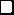 You acknowledge and accept that by registering for this course your contact information will be shared with Sport Ireland Coaching, a unit of the Sport Ireland, and held on the all-island Coach database;Signed: 	                                                                    Date: __________________________________ IRFU Course CodeIRFU-M-393                         STAGE 1 (Mini)IRFU-M-393                         STAGE 1 (Mini)IRFU-M-393                         STAGE 1 (Mini)IRFU-M-393                         STAGE 1 (Mini)IRFU-M-393                         STAGE 1 (Mini)IRFU-M-393                         STAGE 1 (Mini)Course VenueColeraine RFC1 Rugby AvenueColeraineBT52 1JLColeraine RFC1 Rugby AvenueColeraineBT52 1JLCourse DatesCourse Dates 19th & 21st October 2018Fri 19th   17:30 – 21:45Sun 21st  09:30 – 16:00 Full attendance is required as part of the accreditation process. 19th & 21st October 2018Fri 19th   17:30 – 21:45Sun 21st  09:30 – 16:00 Full attendance is required as part of the accreditation process.FIRST NAME(S):SURNAME:ADDRESS:POSTCODE:TELEPHONE NUMBERS:HOMEHOMEHOMEHOMEHOMEHOMETELEPHONE NUMBERS:MOBILEMOBILEMOBILEMOBILEMOBILEMOBILENEXT OF KIN:RELATIONSHIPRELATIONSHIPRELATIONSHIPRELATIONSHIPCONTACT NO.s1.2.2.2.2.2. E-MAIL:* PRINT CLEARLY *DATE OF BIRTH:COACHING INFORMATIONCLUB NAMECLUB NAMECLUB NAMESchool NAMESchool NAMESchool NAMECOACHING INFORMATIONLEVEL  / AGE OF TEAM COACHING:PREVIOUS COACHING ACCREDITATION:Venue/BranchVenue/BranchLevel / StageLevel / StageLevel / StageYearPREVIOUS COACHING ACCREDITATION:DO YOU HAVE ANY SPECIAL DIETARY REQUIREMENTS?Please Tick:Yes:      ☐         Details:_______________________________________No:       ☐Please Tick:Yes:      ☐         Details:_______________________________________No:       ☐Please Tick:Yes:      ☐         Details:_______________________________________No:       ☐Please Tick:Yes:      ☐         Details:_______________________________________No:       ☐Please Tick:Yes:      ☐         Details:_______________________________________No:       ☐Please Tick:Yes:      ☐         Details:_______________________________________No:       ☐DO YOU CONSIDER YOURSELF TO HAVE A DISABILITY OR MOBILITY PROBLEMS THAT MAY RESTRICT FULL COURSE PARTICIPATION? (if you prefer, please call us to discuss what adaptations may be required to allow you maximum possible participation)DO YOU CONSIDER YOURSELF TO HAVE A DISABILITY OR MOBILITY PROBLEMS THAT MAY RESTRICT FULL COURSE PARTICIPATION? (if you prefer, please call us to discuss what adaptations may be required to allow you maximum possible participation)DO YOU CONSIDER YOURSELF TO HAVE A DISABILITY OR MOBILITY PROBLEMS THAT MAY RESTRICT FULL COURSE PARTICIPATION? (if you prefer, please call us to discuss what adaptations may be required to allow you maximum possible participation)YES    ☐NO        ☐PREFER NOT TO ANSWER  ☐YES    ☐NO        ☐PREFER NOT TO ANSWER  ☐YES    ☐NO        ☐PREFER NOT TO ANSWER  ☐YES    ☐NO        ☐PREFER NOT TO ANSWER  ☐COURSE FEECOURSE FEECOURSE FEE£80/€95 each – per coach £70/€85 each - 2 coaches  *application forms must be submitted together for discounted rates£65/€80 each – 3+ coaches  *application forms must be submitted together for discounted ratesCheques payable to : IRFU ‘Ulster Branch’ Applications will not be considered without the correct payment and ALL completed paperwork. We require 7 days’ notice of withdrawal from a course otherwise no refund or transfer to another course can be allowed.Return application, concussion certificate, signed T&Cs and fee to pamela.wilkes@ulsterrugby.com £80/€95 each – per coach £70/€85 each - 2 coaches  *application forms must be submitted together for discounted rates£65/€80 each – 3+ coaches  *application forms must be submitted together for discounted ratesCheques payable to : IRFU ‘Ulster Branch’ Applications will not be considered without the correct payment and ALL completed paperwork. We require 7 days’ notice of withdrawal from a course otherwise no refund or transfer to another course can be allowed.Return application, concussion certificate, signed T&Cs and fee to pamela.wilkes@ulsterrugby.com £80/€95 each – per coach £70/€85 each - 2 coaches  *application forms must be submitted together for discounted rates£65/€80 each – 3+ coaches  *application forms must be submitted together for discounted ratesCheques payable to : IRFU ‘Ulster Branch’ Applications will not be considered without the correct payment and ALL completed paperwork. We require 7 days’ notice of withdrawal from a course otherwise no refund or transfer to another course can be allowed.Return application, concussion certificate, signed T&Cs and fee to pamela.wilkes@ulsterrugby.com Please tick to confirm you have completed the belowPlease tick to confirm you have completed the belowCoach Registration FormContact and other personal details required for registration on the IRFU Coach DatabaseAndRead, agreed and signed the T&Cs on page 3.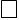 Access NI‘Info, PIN Notification and ID Validation form’ /Garda Vetting FormOrDeclarationRequired by law for all coaches working in regulated activity with Children or Vulnerable Adults. At this time a separate clearance is required for each organisation e.g. a teacher will require two clearances;To work at his/her schoolTo coach at a club I have applied online to Access NI and have returned the Access NI Inviter form with my individual reference number and identity validation to my Club CWO. The CWO will upload to Clubhouse                                             OrI have returned a completed Garda Vetting Inviter form & ID Check to my Club CWO. The CWO will upload to Clubhouse - You can find a copy of the forms here:  http://www.irishrugby.ie/playingthegame/development/safeguarding/recruitment.php____________________________________________________I have already completed Access NI / Garda Vetting for the IRFU ‘Ulster Branch’ within the past 3 years.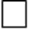 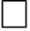 orIRFU Declaration of IntentAs a coach, you must sign (Sports Leader part) and return the IRFU Declaration of Intent (to your Club CWO for uploading to Clubhouse) agreeing to uphold the IRFU Safeguarding Policy. You can find a copy of the policy here:  http://www.irishrugby.ie/playingthegame/development/safeguarding/recruitment.phpWorld Rugby Concussion CertificateThe Concussion Management Certificate for the General Public is an accreditation requirement and should be emailed before course commencement to: pamela.wilkes@ulsterrugby.com or printed and posted.http://playerwelfare.worldrugby.org/?documentid=module&module=21